Муниципальное дошкольное образовательное учреждение«Детский сад № 12 «Полянка» Тутаевского муниципального района«Отчёт перед родительской общественностьюМДОУ № 12 «Полянка»за 2019 - 2020 учебный год»г. Тутаев, 2020 г.Уважаемые родители и сотрудники!   Стало традицией в осенние октябрьские дни представлять информационный отчет  по всем направления деятельности нашего образовательного учреждения. Миссией образовательного учреждения является реализация права каждого ребенка на качественное и доступное образование, обеспечение условий  для личностного развития и проживания  дошкольного детства, как самоценного периода жизни, охраны и укрепления его здоровья.«У каждого ребёнка есть солнце, только не нужно его гасить!» (Сократ)«Каждый ребенок имеет право на уважение к себе: принять, понять, помочь»«Каждый ребёнок уникален, имеет право на развитие личностного потенциала»«Каждый ребёнок имеет право на саморазвитие, самосовершенствование в комфортной и доброжелательной атмосфере»«Здоровый ребёнок – успешный ребёнок»Наступило время подведения итогов работы педагогического коллектива, достижений и успехов наших воспитанников. Это был год, насыщенный для детей разными событиями и встречами с интересными людьми. Для педагогов - годом поиска новых находок и профессионального роста. В МДОУ № 12 «Полянка» сложился дружный творческий коллектив единомышленников. Под своей крышей детский сад собрал людей беспокойных, неравнодушных, открытых к переменам.Общая характеристикадошкольного образовательного учрежденияАдрес: 152303, Ярославская область, город Тутаев, улица Советская, дом 24.Телефон: 8 (48533) 7-67-06.Заведующий: Касьянова Наталья Вячеславовна.Учредитель: Департамент образования Администрации Тутаевского муниципального района  Ярославской области.Лицензия: Серия 76Л02  №0000668, регистрационный №414/15 от 04 декабря 2015 года.Для организации                                                                 воспитательно - образовательного процесса используются следующие помещения:12 групповых с зонами отдыха – общей площадью 1630 м2 ,музыкальный зал – 71,8 м2 ,кабинет психолога - 14,6 м2 ,физкультурный зал – 77,8 м2 ,кабинет логопеда – 8,2 м2 ,кабинет логопеда – 22,6 м2бассейн – 54,9 м2 ,медицинский кабинет – 54,7 м2 ,методический кабинет – 16,8 м2 .Укомплектованность групп детьми                    за последние 3 годаСоциальный статус семей воспитанников МДОУ детский сад №12 «Полянка»Структура управления МДОУ № 12 «Полянка»Формы самоуправления:Административно-управленческую работу детского сада обеспечиваетЗаведующий,Заместитель заведующего по административно-хозяйственной работе,Старший  воспитатель,Старшая  медицинская сестра.В состав органов самоуправления МДОУ входят:Собрание трудового коллектива,Педагогический совет,Управляющий совет.Обеспечение безопасностиОбеспечение безопасности участников образовательного процесса определяется несколькими направлениями:обеспечение охраны жизни и здоровья воспитанников (пожарнаябезопасность, безопасность в быту, личная безопасность, профилактика детского дорожно-транспортного травматизма);обеспечение охраны труда работников МДОУ;обеспечение пожарной безопасности;гражданская оборона;предупреждение и ликвидация чрезвычайных ситуаций;антитеррористическая защита;соблюдение и выполнение санитарных норм и правил;соблюдение и выполнение правил по технике безопасности;установка тревожной кнопки, обеспечивающей экстренный вызов;установка автоматической системы пожарной сигнализации – АПС.Кадровое обеспечение МДОУПедагогический коллектив: 30 педагоговЗаведующий - 1Старший воспитатель – 1Педагог-психолог – 1Учитель-логопед – 2Инструктор по физической культуре – 1Инструктор по физической культуре (бассейн) – 1Музыкальный руководитель – 1Воспитатели – 25.1 значок – “Почётный работник общего образования РФ”,награждены Почётной грамотой министерства образования – 6 человек,Почётной грамотой департамента образования Ярославской области –17 человек,87% педагогов МДОУ имеют высшую и первую квалификационную категорию,100% педагогов на сегодняшний день прошли курсы повышения квалификации в ИРО г. ЯрославляСтажевые показатели педагогов на 1 сентября 2019 годаГрафик уровня школьной готовности     детей подготовительных групп.МДОУ № 12 «Полянка» (за три года)70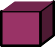 60504030201002017 - 2018	2018-2019	2019– 2020Психолого-педагогическое обследование помогает педагогам получить представление о возможностях детей, и в соответствии с полученными данными в дальнейшем уделить особое внимание тем детям, чьи возможности по определенным параметрам оказались сниженными.Сопоставление данных обследования дает представление об эффективности воспитания и обучения ребенка.Участие в мероприятиях  МДОУ № 12 «Полянка»  за 2019-2020 учебный годМуниципальные инновационные площадки2019 год - «Сетевое взаимодействие ДОУ и МОУ по патриотическому воспитанию, как инструмент формирования гражданской индентичности обучающихся в различных видах деятельности»Цель проекта: разработка, апробация и дальнейшее внедрение программы сетевого взаимодействия дошкольных образовательных учреждений и МОУ по патриотическому воспитанию обучающихсяЗадачи: Разработать методические рекомендации сетевого взаимодействия ДОУ и школы-сада Способствовать развитию управленческих команд учрежденийСпособствовать развитию гражданской идентичности обучающихся  ОУ, а так же их родителей (законных представителей), педагогов.Увеличить охват обучающихся мероприятиями патриотической направленности за счет расширения спектра возможностей,  привлечения родителей (законных представителей), социальных партнеров.Обобщить и распространить педагогический опыт по нравственно-патриотическому воспитаниюПовысить компетентность педагогических работников в организации деятельности по патриотическому воспитанию  с обучающимисяСовершенствовать информационно-образовательную среду учреждений.Разработать и внедрить инновационные формы работы с обучающимися по патриотическому воспитанию.Внедрить инновационные продукты на муниципальном уровне.Основная идея проекта: в учреждениях-соисполнителях данного проекта формируются команды-разработчики программы по патриотическому воспитанию обучающихся. Методическое сопровождение осуществляют привлеченные социальные партнеры, имеющие опыт по данному направлению.Апробация вновь разработанной  программы проводится в рамках программы « Стратегия развития системы образования ТМР на 2016- 2020 годы» по направлению «Обеспечение открытости системы образования», целью  которого является развитие  сетевого  взаимодействия образовательных учреждений в различных направлениях деятельности. Участники проекта представлены в таблице:Консультативный пунктВ    целях    обеспечения   единства   и	преемственности семейного и общественного воспитания, оказания психолого-педагогической помощи родителям, поддержки всестороннего развития личности детей, не посещающих дошкольные образовательные учреждения в 2019 – 2020 учебном году продолжил свою работу консультативный пункт.ЦЕЛЬ: обеспечение единства и преемственности семейного и общественного воспитания, оказания психолого-педагогической помощи родителям, поддержка всестороннего развития личности детей, не посещающих дошкольные образовательные учрежденияВ 2019 – 2020 учебном году консультативный пункт посещало 15 детей.Социальное партнерство:ГБУЗ ЯО «Тутаевская ЦРБ»  (сохранение и укрепление здоровья детей, оказание лечебно-профилактической помощи детям).	СОШ №3 и №7 (обеспечение преемственности в воспитательно- образовательном процессе на основе сотрудничества педагогов ДОУ, медицинских работников, учителей школы и родителей; создание условий для возникновения и поддержания интереса к обучению в школе; создание условий для успешной адаптации дошкольников к условиям школьного обучения).МУДО «Центр дополнительного образования «Созвездие»,МУ «Центр туризма» - «Романов-Борисоглебск», (развитие творческих способностей детей, создание условий для совместной деятельности взрослых и детей).ИРО г. Ярославля, МОУ ДПО «Информационно-образовательный центр» (повышение профессиональной компетентности педагогов).С 2010 года в МДОУ № 12 «Полянка» инспектором по охране прав детства и ответственным по профилактике безнадзорности и правонарушений несовершеннолетних назначена Барашкова Анна Викторовна (приказ 01- 17/60 от 02.09.2010 г.)С 2013 года и по сегодняшний день Анна Викторовна является уполномоченным по защите прав участников образовательного процесса (приказ 01-17/59 «а» от 09.10.2013 г.)Сотрудничество:КДНОтдел опеки и попечительства ДО АТМРДепартамент труда и социального развитияМОУ ЦПМСС «Стимул»Оздоровительная работаОдной из приоритетных задач в деятельности МДОУ является оздоровительная работа, которая строится на основе программы «Здоровый ребёнок».Основные направления программы :ПрофилактическоеОбеспечение благоприятного течения адаптации детейВыполнение санитарно-гигиенического режимаПроведение обследования по скрининг - программе и выявление патологийФизкультурно-оздоровительноеФизкультурные	занятия	(традиционные,	тренировочные,	занятия- соревнования, праздники, развлечения)Комплекс психогигиенических мероприятийКомплекс логопедических мероприятийСистема эффективных закаливающих процедурАктивизация двигательного режима воспитанниковИспользование оздоровительных технологийКонсультативно-информационноеС педагогами и персоналом, с родителями, с детьми.Медицинское обслуживание детского сада обеспечивают: врач – педиатр, старшая медицинская сестра, медсестра, медсестра бассейна.Санитарно-гигиеническое состояние ДОУ поддерживаются в соответствии с установленными требованиями.В МДОУ имеется медицинский кабинет, кабинет вакцинопрофилактики, 2 изолятора.Осуществляется контрольная деятельность за соблюдением санитарно- гигиенических условий в МДОУ и организацией учебно-воспитательного процесса, отслеживается состояние здоровья детей, санитарно-просветительная работа среди персонала и родителей.Большое внимание уделяется вопросам формирования привычки к здоровому образу жизни. Одной из главных задач является - содействие охране жизни и здоровья детей через обеспечение комплексного характера физкультурно-оздоровительной работы (коррекционной, воспитательной, образовательной). Для реализации данной задачи ежемесячно, ежеквартально анализируется заболеваемость детей. Организация физкультурных занятий позволяет развивать такие качества, как гибкость, силу, выносливость.С целью повышения интереса детей к физической культуре, а также учета интересов детей разных возрастных групп ежегодно усовершенствуется организация процесса физического воспитания, классификация занятий по физической культуре и их содержание. Системная работа по физическому воспитанию в МДОУ включает в себя ежедневную утреннюю гимнастику, физкультурные занятия, занятия в бассейне. Прогулки на свежем воздухе, спортивные праздники, развлечения помогают решению задачи оздоровления детей.Следует отметить, что в детском саду организованы и проводятся закаливающие процедуры, так как регулярное закаливание организма ребенка повышает его устойчивость к воздействию различных неблагоприятных факторов внешней среды. На сегодняшний день разработана и внедряется система по профилактике простудных заболеваний и оздоровлению детей, включающая дыхательную гимнастику, оздоровительную гимнастику после сна с элементами самомассажа, использование корригирующей гимнастики, фито- витамино-медикоментозная терапия. Закаливающие процедуры проводятся в течение всего года с постепенным изменением их характера, длительности и дозировки с учетом рекомендаций врача-педиатра, состояния здоровья, возрастных и индивидуальных особенностей каждого ребенка.Питание.Одним из основных критериев в оздоровлении детей является полноценное рациональное питание, поэтому организации питания в детском саду уделяется особое внимание. С целью контроля по организации питания воспитанников детского сада разработан и осуществляется мониторинг«Организация контроля за питанием», куда включены: контроль за качеством поступающих продуктов; правильностью приема, хранения, соблюдения сроков реализации; закладкой продуктов питания, кулинарной обработкой, выходом блюд, вкусовыми качествами пищи, соблюдение натуральных норм питания и калорийностью пищевого рацион.Питание организовано в соответствии с примерным меню, утвержденным руководителем детского сада, рассчитанным на 2 недели, с учетом физиологических потребностей в энергии и пищевых веществах для детей разных возрастных групп и рекомендуемых суточных наборов продуктов для организации питания детей в дошкольных образовательных учреждениях. Согласно санитарно – гигиеническим требованиям по соблюдению режима питания, в детском саду организовано 4-х разовое питание детей: завтрак, обед, полдник и ужин.Стоимость детодня планирована на 122  руб. Снабжение продуктами питания осуществляется поставщиками на контрактной основе. Производство готовых	блюд	ведется	в	соответствии	с	технологическими	картами, составленными на основании Сборников рецептур блюд и кулинарных изделий. В питании детей ежедневно используются такие продукты, как молоко,мясо, картофель, овощи разные, крупы, сливочное и растительное масло, сахар. Остальные продукты: творог, сметана, птица, яйцо, соки, фрукты свежие и другие включаются 2-3 раза в неделю.Родителей информируем об ассортименте питания ребенка: вывешивается ежедневное меню в каждой группе, двухнедельное меню в уголке здоровья. Для детей, требующих по медицинским показаниям специальное питание, в меню предусматривается замена блюд из наличия имеющихся на складе продуктов.Работаем над включением в рацион питания большего количества овощных блюд, как в детском саду, так и дома. Коллективом детского сада разработана программа «Рациональное питание дошкольников в детском саду и дома».Особое внимание в организации питания уделяется бесперебойной работе пищеблока. Пищеблок устроен согласно требованиям СанПиНа: цех холодной обработки продукции, горячий цех, комната раздачи пищи, кладовая продуктов, овощной склад, кладовая продуктов на один день. Имеется все необходимое оборудование, инвентарь, посуда.                      Отчет                      по финансово-хозяйственной  деятельности                             за 2019 – 2020 учебный годПРИОБРЕТЕНО:Счётчик электрический Меркурий 230 ART- 03 CLN 5 - 8911,00Установка прибора приёмно-контрольного охранно-пожарного Гранит-16- 1 шт. 6600,00Счётчик холодной воды ВСКМ-50 "Атлант"-13481,00Лампы светодиодные Т8 20w 6500 G13 Ecola, ЛампаТ8 G 1336 Вт 4000K ЛОН 95Вт T-27 -3115,00Хозтовары - 32041,28Хозтовары (дезинфицирующие средства и мыло)- 9680,53Сантехника (кран-букса, смеситель, лейка, гусак)- 21125,00Краска, кисти -7045,00Маска-3-х слойная на резинке (глубокая)- 6000,00Бесконтактный инфракрасный термометр -6990,00Поставка канцелярских товаров – 83370,00Мебель для образовательной деятельности (шкафы, столы, модули, стенка, полки, ширма, уголки) -149950,80Мебель для образовательной деятельности (столы, стулья)- 53800,00Поставка стендов для учебно-воспитательной работы-85000,00Ноутбуки (4шт.) и оргтехника (Экран настенный -2 шт., Ламинатор 1 шт., МФУ, мышки 4 шт., клавиатура 2 шт., usb-разветвитель,  радиотелефон) - 94410,00 СДЕЛАНО:-  Косметический ремонт раздевалки гр. № 1–2 000 р.- Покраска бордюров – 2 500 р     - Ремонт и покраска малых форм на прогулочных участкахПерспективы и планы развитияНе смотря на то, что материально-техническая база в учреждении улучшается, а воспитанники получают качественные образовательные услуги,  есть и проблемы:Основными проблемами остаются:Продолжать работу по укреплению здоровья воспитанников;Укрепление материально – технической базы (улучшение развивающей предметно-пространственной среды: информационно-цифровыми ресурсами, игровыми модулями, развивающими играми и пособиями для детей; усовершенствование спортивной площадки);Обеспечение безопасности детей и сотрудников.ВозрастКоличество группКоличество группКоличество группФактическое количество детейФактическое количество детейФактическое количество детейВозраст2017-2018уч.год2018-2019уч.год2019-2020уч.год2017-2018уч.год2018-2019уч.год2019-2020уч.годЯсельный323664660Младший232456846Средний223484968Старший322654947Подготов.232485945Всего121212272271266№ п/пКатегория семей2019-2020 учебный год2019-2020 учебный год№ п/пКатегория семейКол-во%1.Количество детей2661002.Количество детей из полных семей19874,53.Количество детей из многодетных семей48184.Количество детей из неполных семей6825.55.Количество детей из неблагополучных семей10,46.Количество детей из малообеспеченных семей134.87.Опекаемые дети10,48.Дети - инвалиды009.Семьи группы риска72.610.Приемные семьи00Учебный годОбразовательный уровеньОбразовательный уровеньУровень квалификацииУровень квалификацииУровень квалификацииОбуч-е на КПК(чел)Учебный годВысшее обр-е (чел.)Среднее спец. обр-е(чел)Высшая кв.кат. (чел)Iкв.кат. (чел)Соответствие должности (чел)Обуч-е на КПК(чел)2017-201814(48%)20(68%)818824(75%)2018-201913(45%)22(75%)822526 (88%)2019-202012 (41%)17 (58%)1114313(45%)До 5 лет5-10 лет10-15 лет15-20 летСвыше 20 летСтаж064218Кол-во %019%14%7%60%№Название мероприятияУровеньРезультат 1Районный праздник «День здоровья и спорта»МуниципальныйУчастники(10 детей, 6 педагогов)2Акция «Добрые крышечки»Муниципальный11 групп 3Районный праздник «Борисоглебская ярмарка»МуниципальныйУчастники4Районный Фестиваль-конкурс фотозон «Уютная осень»МуниципальныйУчастники5Общегородская массовая з0арядка «ТутФит» (сентябрь)МуниципальныйУчастники (7 групп: ср., ст., подг гр.)6Муниципальный фестиваль «Романовские холмы» - забег в моно»МуниципальныйУчастники (3 ребёнка – подг.гр.)7Районное массовое беговое мероприятие «заБЕГ в будущее»МуниципальныйУчастники (56 чел.: 45 взр., 21 реб.)8Выступление на РМОМуниципальный3 педагога9Общегородская массовая зарядка «Тут Фит» (октябрь)МуниципальныйУчастники (7 групп: ср., ст., подг гр.)10Новогоднее шествиеМуниципальныйУчастники 11Районный конкурс новогодних фоторамок «Новогодний стоп-кадр»МуниципальныйУчастники12Районный конкурс «Украсим Новогоднюю ель»МуниципальныйУчастники 13Региональный семинар (в рамках МИП) «Сетевое взаимодействие ДОУ и МОУ по патриотическому воспитанию, как инструмент формирования гражданской идентичности обучающихся в различных видах деятельности»РегиональныйВыступления:6 чел.(презентация модуля – 2 чел.,мастер-классы – 4 чел.)Дистанционные публикации, конкурсы.Дистанционные публикации, конкурсы.Дистанционные публикации, конкурсы.Дистанционные публикации, конкурсы.14Публикация на сайте «Edcommunity»Федеральный1 педагог15Публикация на сайте: «Одарённость. ru»Федеральный1 педагог16Всероссийский дистанционный конкурс «Воспоминания о лете»ФедеральныйЛауреаты – (Диплом 1 ст.) 4ребёнка,13 детей – участники,17Всероссийский дистанционный конкурс «Осень золотая»ФедеральныйЛауреаты – (Диплом 1 ст.) 5 детейОбразовательная организацияМодули программы МДОУ Детский сад № 12 « Полянка»« Русский быт»МДОУ Детский сад № 8 «Колосок» « Моя семья»               МДОУ Детский сад № 11 «Колокольчик»« Исторические достопримечательности»МОУ «Начальная школа-детский сад № 24 «Солнышко»« Государственные праздники»